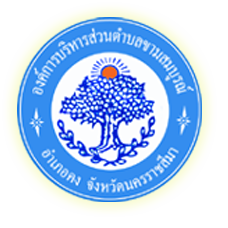 มาตรการ  กลไกการให้ภาคประชาชน  และผู้มีส่วนได้เสียเข้ามามีส่วนร่วมในการดำเนินการขององค์การบริหารส่วนตำบลขามสมบูรณ์มาตรการ  กลไก  การให้ภาคประชาชน  และผู้มีส่วนได้เสียเข้ามามีส่วนร่วมในการดำเนินการขององค์การบริหารส่วนตำบลขามสมบูรณ์1. กำหนดกรอบแนวทางให้ภาคประชาชน  และผู้มีส่วนได้เสียมีส่วนร่วมในการดำเนินงาน	1.1 การดำเนินการให้ภาคประชาชนและผู้มีส่วนได้เสียเข้ามามีส่วนร่วมในการดำเนินงานของหน่วยงาน  โดยวิธีแสดงความคิดเห็นเกี่ยวกับการดำเนินงานขององค์การบริหารส่วนตำบลในการจัดกิจกรรมต่างๆของสำนักงาน  เช่น  การจัดโครงการออกหน่วยบริการประชาชน  โครงการจัดเวทีประชาคมเพื่อส่งเสริมการมีส่วนร่วมของภาคประชาชน  และการให้ประชาชนเข้ามาแสดงความคิดเห็นผ่านระบบเว็บไซต์ของหน่วยงาน	1.2 วิธีการ  ขั้นตอนการให้ภาคประชาชน  และผู้มีส่วนได้เสียเข้ามามีส่วนร่วมในการดำเนินงาน  โดยการลงทะเบียนเพื่อเข้าร่วมกิจกรรม2. การกำหนดกลไกลการกำกับและติดตามอย่างต่อเนื่อง	2.1 การจัดทำรายงานผลให้ผู้บริหารรับทราบตามรูปแบบการดำเนินงานของโครงการและกิจกรรม